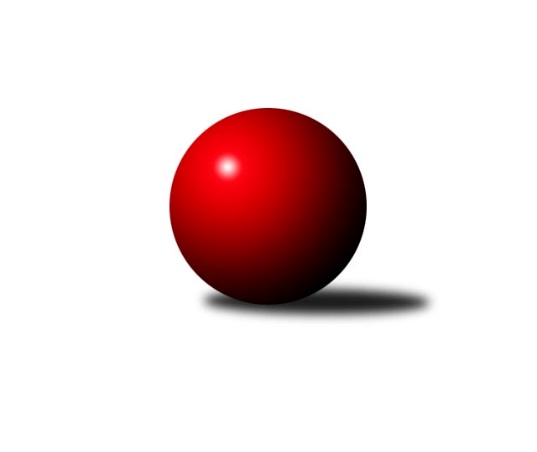 Č.16Ročník 2018/2019	3.2.2019Nejlepšího výkonu v tomto kole: 3254 dosáhlo družstvo: TJ Sokol Luhačovice BJihomoravská divize 2018/2019Výsledky 16. kolaSouhrnný přehled výsledků:KK Jiskra Čejkovice	- KK Vyškov B	4:4	2645:2644	12.0:12.0	1.2.KK Mor.Slávia Brno B	- TJ Sokol Luhačovice B	1:7	3112:3254	8.0:16.0	1.2.KK Slovan Rosice B	- SK Baník Ratíškovice B	7:1	3168:3085	16.0:8.0	1.2.KC Zlín B	- TJ Jiskra Otrokovice	1.5:6.5	3082:3127	9.0:15.0	1.2.TJ Slavia Kroměříž	- TJ Lokomotiva Valtice  	6:2	2571:2470	15.0:9.0	2.2.SKK Dubňany B	- TJ Sokol Mistřín B	5:3	3232:3190	14.0:10.0	2.2.KK Orel Telnice	- KK Orel Ivančice		dohrávka		26.2.Tabulka družstev:	1.	KK Jiskra Čejkovice	16	12	1	3	82.0 : 46.0 	207.5 : 176.5 	 2993	25	2.	TJ Lokomotiva Valtice 	16	12	0	4	84.5 : 43.5 	216.0 : 168.0 	 3028	24	3.	KK Vyškov B	16	11	2	3	77.0 : 51.0 	204.0 : 180.0 	 3078	24	4.	TJ Jiskra Otrokovice	16	11	0	5	79.0 : 49.0 	207.5 : 176.5 	 3101	22	5.	TJ Sokol Mistřín B	16	9	0	7	73.5 : 54.5 	199.5 : 184.5 	 3060	18	6.	KK Slovan Rosice B	16	8	2	6	66.5 : 61.5 	200.0 : 184.0 	 3012	18	7.	KC Zlín B	16	7	2	7	63.5 : 64.5 	198.5 : 185.5 	 3051	16	8.	SKK Dubňany B	16	8	0	8	63.5 : 64.5 	193.0 : 191.0 	 3028	16	9.	TJ Sokol Luhačovice B	16	7	1	8	65.5 : 62.5 	201.5 : 182.5 	 3101	15	10.	SK Baník Ratíškovice B	16	7	0	9	57.0 : 71.0 	172.0 : 212.0 	 3044	14	11.	KK Mor.Slávia Brno B	16	6	0	10	57.0 : 71.0 	186.5 : 197.5 	 3007	12	12.	TJ Slavia Kroměříž	16	4	0	12	43.5 : 84.5 	161.0 : 223.0 	 2917	8	13.	KK Orel Ivančice	15	3	0	12	36.0 : 84.0 	152.0 : 208.0 	 3017	6	14.	KK Orel Telnice	15	2	0	13	39.5 : 80.5 	165.0 : 195.0 	 2956	4Podrobné výsledky kola:	 KK Jiskra Čejkovice	2645	4:4	2644	KK Vyškov B	Ludvík Vaněk	154 	 72 	 159 	72	457 	 1:3 	 452 	 159	77 	 162	54	Jan Večerka	Jaroslav Bařina	163 	 68 	 164 	77	472 	 3:1 	 462 	 155	90 	 156	61	Pavel Vymazal	Zdeněk Škrobák *1	128 	 45 	 142 	79	394 	 1:3 	 426 	 134	72 	 150	70	Milan Svačina	Vít Svoboda	154 	 62 	 126 	63	405 	 1:3 	 438 	 135	79 	 154	70	Kamil Bednář	Martin Komosný	165 	 78 	 172 	77	492 	 4:0 	 438 	 149	76 	 151	62	Zdenek Pokorný	Tomáš Stávek	148 	 78 	 136 	63	425 	 2:2 	 428 	 149	76 	 159	44	Petr Snídalrozhodčí: vedoucí družstevstřídání: *1 od 37. hodu Radek MichnaNejlepší výkon utkání: 492 - Martin Komosný	 KK Mor.Slávia Brno B	3112	1:7	3254	TJ Sokol Luhačovice B	Radek Šenkýř	126 	 127 	 126 	146	525 	 0:4 	 568 	 149	130 	 142	147	Jiří Konečný	Boštjan Pen	161 	 126 	 146 	126	559 	 4:0 	 491 	 119	122 	 129	121	Milan Žáček	Dalibor Lang	133 	 127 	 137 	114	511 	 1:3 	 569 	 145	150 	 129	145	Tomáš Juřík	Veronika Semmler	127 	 123 	 126 	131	507 	 1:3 	 540 	 142	132 	 142	124	Vratislav Kunc	Patrik Schneider	130 	 127 	 145 	90	492 	 0:4 	 560 	 152	141 	 147	120	Miroslav Hvozdenský	Ondřej Olšák	134 	 139 	 121 	124	518 	 2:2 	 526 	 128	129 	 129	140	Karel Máčalíkrozhodčí: Bernatík JanNejlepší výkon utkání: 569 - Tomáš Juřík	 KK Slovan Rosice B	3168	7:1	3085	SK Baník Ratíškovice B	Kamil Hlavizňa	128 	 129 	 110 	124	491 	 1:3 	 564 	 135	171 	 145	113	Tomáš Mráka	Stanislav Žáček	138 	 134 	 128 	142	542 	 4:0 	 512 	 135	120 	 126	131	Kristýna Košuličová	Miroslav Ptáček	123 	 136 	 133 	155	547 	 3:1 	 494 	 136	134 	 110	114	Jana Mačudová	Petr Špatný	125 	 110 	 114 	146	495 	 2:2 	 473 	 118	129 	 123	103	Luděk Vacenovský	Michal Klvaňa	142 	 127 	 148 	137	554 	 3:1 	 515 	 134	131 	 126	124	Tomáš Koplík st.	Karel Plaga	107 	 143 	 137 	152	539 	 3:1 	 527 	 134	129 	 132	132	Jan Minaříčekrozhodčí: Vedoucí družstvaNejlepší výkon utkání: 564 - Tomáš Mráka	 KC Zlín B	3082	1.5:6.5	3127	TJ Jiskra Otrokovice	Martin Polepil	111 	 141 	 119 	141	512 	 1:3 	 520 	 129	125 	 120	146	Jakub Süsz	Zdeněk Bachňák	121 	 131 	 138 	121	511 	 1:3 	 522 	 137	134 	 128	123	Pavel Jurásek	David Matlach	125 	 147 	 126 	125	523 	 3:1 	 483 	 124	122 	 111	126	Petr Jonášek	Petr Vrzalík	122 	 129 	 151 	109	511 	 0:4 	 575 	 145	134 	 153	143	Michael Divílek ml.	Petr Polepil	122 	 144 	 115 	146	527 	 2:2 	 527 	 138	121 	 124	144	Michael Divílek st.	Pavel Kubálek	124 	 120 	 127 	127	498 	 2:2 	 500 	 133	121 	 123	123	Jiří Gachrozhodčí: Zdeněk BachňákNejlepší výkon utkání: 575 - Michael Divílek ml.	 TJ Slavia Kroměříž	2571	6:2	2470	TJ Lokomotiva Valtice  	Jiří Tesař	152 	 72 	 165 	69	458 	 2:2 	 434 	 155	61 	 146	72	František Herůfek ml. ml.	Kateřina Ondrouchová	144 	 44 	 147 	35	370 	 1:3 	 413 	 145	60 	 146	62	Vladimír Čech	Petr Buksa	137 	 54 	 150 	53	394 	 2:2 	 395 	 143	63 	 148	41	Robert Herůfek	Zdeněk Drlík	143 	 56 	 148 	72	419 	 3:1 	 403 	 137	62 	 141	63	Petr Pesau	Libor Petráš	155 	 97 	 155 	81	488 	 3.5:0.5 	 400 	 155	44 	 139	62	Miroslav Vojtěch	Tomáš Kuchta	157 	 70 	 152 	63	442 	 3.5:0.5 	 425 	 157	63 	 144	61	Roman Mlynarikrozhodčí: vedoucí družstevNejlepší výkon utkání: 488 - Libor Petráš	 SKK Dubňany B	3232	5:3	3190	TJ Sokol Mistřín B	Roman Janás	135 	 136 	 139 	139	549 	 3:1 	 502 	 116	127 	 119	140	Josef Blaha	Zdeněk Kratochvíla	130 	 128 	 138 	129	525 	 1:3 	 553 	 138	124 	 154	137	Radim Pešl	Alžběta Harcová	132 	 123 	 135 	140	530 	 3:1 	 496 	 126	134 	 121	115	Marek Ingr	Filip Dratva	130 	 141 	 145 	131	547 	 2:2 	 560 	 128	145 	 158	129	Drahomír Urc	Rostislav Rybárský	137 	 138 	 138 	135	548 	 3:1 	 516 	 129	129 	 122	136	Václav Luža	Josef Černý	124 	 146 	 141 	122	533 	 2:2 	 563 	 140	129 	 137	157	Radek Horákrozhodčí: Harcová AlžbětaNejlepší výkon utkání: 563 - Radek HorákPořadí jednotlivců:	jméno hráče	družstvo	celkem	plné	dorážka	chyby	poměr kuž.	Maximum	1.	Tomáš Mráka 	SK Baník Ratíškovice B	554.66	368.0	186.6	4.1	9/10	(585)	2.	Roman Mlynarik 	TJ Lokomotiva Valtice  	553.69	376.9	176.8	5.5	9/9	(614)	3.	Ludvík Vaněk 	KK Jiskra Čejkovice	552.85	370.2	182.7	4.4	7/8	(604.8)	4.	Michael Divílek  ml.	TJ Jiskra Otrokovice	551.31	368.1	183.2	2.6	10/10	(593)	5.	David Matlach 	KC Zlín B	550.98	368.1	182.9	2.9	8/9	(603.6)	6.	Petr Pesau 	TJ Lokomotiva Valtice  	550.70	370.5	180.2	4.9	9/9	(594)	7.	Pavel Vymazal 	KK Vyškov B	548.68	366.8	181.8	4.5	9/9	(598)	8.	Václav Benada 	SKK Dubňany B	547.94	363.2	184.7	5.7	7/9	(578)	9.	Michael Divílek  st.	TJ Jiskra Otrokovice	547.47	373.5	174.0	6.1	8/10	(591.6)	10.	Tomáš Stávek 	KK Jiskra Čejkovice	546.72	364.9	181.8	3.9	8/8	(583)	11.	Jakub Süsz 	TJ Jiskra Otrokovice	542.34	370.2	172.1	4.8	9/10	(572)	12.	Josef Něnička 	SK Baník Ratíškovice B	541.11	361.4	179.7	3.7	8/10	(577)	13.	Radim Pešl 	TJ Sokol Mistřín B	540.74	362.4	178.3	4.0	7/9	(619)	14.	Stanislav Žáček 	KK Slovan Rosice B	540.68	366.1	174.6	4.4	7/9	(600)	15.	Tomáš Juřík 	TJ Sokol Luhačovice B	539.28	354.4	184.9	4.4	6/9	(595)	16.	Jan Večerka 	KK Vyškov B	538.90	367.2	171.7	5.1	8/9	(566)	17.	Robert Mondřík 	KK Vyškov B	538.44	367.2	171.3	6.4	7/9	(571)	18.	Roman Janás 	KC Zlín B	538.30	360.1	178.2	3.7	7/9	(574)	19.	Radek Horák 	TJ Sokol Mistřín B	537.55	359.8	177.8	4.9	6/9	(588)	20.	Barbora Divílková  ml.	TJ Jiskra Otrokovice	535.24	365.7	169.6	4.9	8/10	(554)	21.	Václav Luža 	TJ Sokol Mistřín B	534.78	364.3	170.5	6.5	8/9	(591)	22.	Vratislav Kunc 	TJ Sokol Luhačovice B	534.72	358.5	176.2	7.1	9/9	(573)	23.	Petr Polepil 	KC Zlín B	534.68	362.7	171.9	5.7	9/9	(564)	24.	Marek Ingr 	TJ Sokol Mistřín B	534.09	359.6	174.4	5.6	7/9	(573)	25.	Ľubomír Kalakaj 	KK Slovan Rosice B	533.91	361.5	172.4	6.3	7/9	(576)	26.	Filip Dratva 	SKK Dubňany B	533.80	360.9	172.9	7.1	7/9	(575)	27.	Miroslav Hvozdenský 	TJ Sokol Luhačovice B	533.18	365.4	167.8	6.0	8/9	(573)	28.	Jiří Tesař 	TJ Slavia Kroměříž	533.01	367.4	165.6	7.5	8/9	(579.6)	29.	Vít Svoboda 	KK Jiskra Čejkovice	532.69	365.0	167.7	5.5	7/8	(571.2)	30.	Zdeněk Musil 	TJ Lokomotiva Valtice  	531.81	360.2	171.6	6.0	8/9	(570)	31.	Radek Šenkýř 	KK Mor.Slávia Brno B	531.15	364.7	166.4	5.2	8/9	(597)	32.	Kamil Bednář 	KK Vyškov B	529.73	361.3	168.4	4.3	6/9	(580)	33.	Jiří Peška 	KK Orel Ivančice	528.80	354.1	174.7	6.3	7/8	(569)	34.	Pavel Kubálek 	KC Zlín B	528.63	355.6	173.0	5.0	7/9	(576)	35.	Karel Máčalík 	TJ Sokol Luhačovice B	528.61	361.5	167.2	3.6	9/9	(592)	36.	Petr Snídal 	KK Vyškov B	528.50	350.6	177.9	8.2	6/9	(558)	37.	Radek Blaha 	TJ Sokol Mistřín B	528.24	362.3	165.9	6.6	6/9	(549)	38.	Roman Macek 	TJ Sokol Mistřín B	527.64	361.2	166.5	5.0	6/9	(591)	39.	Jaroslav Šerák 	SKK Dubňany B	527.24	363.5	163.7	6.8	6/9	(556)	40.	Jaroslav Bařina 	KK Jiskra Čejkovice	527.08	367.0	160.1	9.1	7/8	(570)	41.	Pavel Palian 	KK Mor.Slávia Brno B	526.93	354.7	172.2	5.6	6/9	(550)	42.	Karel Plaga 	KK Slovan Rosice B	526.00	356.7	169.3	7.5	8/9	(580)	43.	Radim Herůfek 	KK Mor.Slávia Brno B	525.85	358.9	167.0	7.1	8/9	(575)	44.	Jiří Šimeček 	KK Orel Telnice	525.68	354.1	171.6	6.1	8/8	(571)	45.	František Herůfek ml.  ml.	TJ Lokomotiva Valtice  	525.57	356.7	168.9	5.5	9/9	(563)	46.	Libor Petráš 	TJ Slavia Kroměříž	525.34	356.9	168.4	6.2	8/9	(585.6)	47.	Zdeněk Bachňák 	KC Zlín B	525.14	360.2	164.9	6.6	8/9	(565)	48.	Jan Minaříček 	SK Baník Ratíškovice B	524.84	364.6	160.3	8.2	10/10	(569)	49.	Drahomír Urc 	TJ Sokol Mistřín B	524.69	366.4	158.3	11.1	8/9	(564)	50.	Zdeněk Škrobák 	KK Jiskra Čejkovice	524.69	356.4	168.3	6.1	7/8	(574)	51.	Miroslav Ptáček 	KK Slovan Rosice B	524.50	365.4	159.1	7.7	7/9	(590)	52.	Pavel Jurásek 	TJ Jiskra Otrokovice	523.86	352.3	171.6	7.1	7/10	(554.4)	53.	Rostislav Rybárský 	SKK Dubňany B	523.82	358.5	165.3	8.1	7/9	(562)	54.	Jiří Dvořák 	KK Orel Telnice	523.59	354.8	168.8	5.8	8/8	(553)	55.	Karel Sax 	KK Orel Ivančice	523.14	356.6	166.6	8.4	7/8	(579)	56.	Jiří Konečný 	TJ Sokol Luhačovice B	523.11	352.0	171.1	5.1	9/9	(568)	57.	Martin Komosný 	KK Jiskra Čejkovice	523.06	354.3	168.8	7.0	8/8	(590.4)	58.	Miroslav Vojtěch 	TJ Lokomotiva Valtice  	522.80	358.0	164.8	6.4	8/9	(577)	59.	Jiří Gach 	TJ Jiskra Otrokovice	522.43	355.2	167.2	8.3	8/10	(567)	60.	František Mráka 	SK Baník Ratíškovice B	522.08	364.0	158.0	7.0	9/10	(568)	61.	Ondřej Olšák 	KK Mor.Slávia Brno B	521.06	357.3	163.8	6.7	8/9	(573)	62.	Zdeněk Drlík 	TJ Slavia Kroměříž	521.04	356.0	165.0	10.0	8/9	(559)	63.	Zdenek Pokorný 	KK Vyškov B	520.74	354.1	166.6	5.7	7/9	(550)	64.	Zdenek Pokorný 	KK Orel Telnice	519.84	353.3	166.6	4.9	8/8	(558)	65.	Milan Mikáč 	KK Orel Telnice	519.81	355.0	164.8	5.8	8/8	(570)	66.	Michal Klvaňa 	KK Slovan Rosice B	519.70	358.9	160.8	9.1	7/9	(564)	67.	Robert Herůfek 	TJ Lokomotiva Valtice  	518.25	356.1	162.2	9.6	9/9	(589.2)	68.	Josef Hájek 	KK Orel Telnice	517.49	355.2	162.3	7.2	7/8	(595)	69.	Milan Žáček 	TJ Sokol Luhačovice B	517.07	349.3	167.7	5.2	9/9	(602)	70.	Josef Blaha 	TJ Sokol Mistřín B	515.57	346.5	169.0	7.5	6/9	(571)	71.	Patrik Schneider 	KK Mor.Slávia Brno B	515.07	358.8	156.3	10.8	9/9	(569)	72.	Alžběta Harcová 	SKK Dubňany B	512.88	352.6	160.3	7.3	8/9	(558)	73.	Kamil Hlavizňa 	KK Slovan Rosice B	512.63	357.6	155.0	9.9	6/9	(549)	74.	Martin Maša 	KK Orel Ivančice	512.04	349.8	162.3	8.1	7/8	(572)	75.	Veronika Semmler 	KK Mor.Slávia Brno B	511.67	348.9	162.8	4.5	8/9	(545)	76.	Václav Špička 	KK Slovan Rosice B	511.13	349.9	161.2	8.6	8/9	(568)	77.	Luděk Vacenovský 	SK Baník Ratíškovice B	510.53	353.6	156.9	7.2	8/10	(570)	78.	Jaromír Klika 	KK Orel Ivančice	510.32	347.1	163.2	6.6	8/8	(555)	79.	Kateřina Ondrouchová 	TJ Slavia Kroměříž	500.37	348.9	151.5	9.8	6/9	(547)	80.	František Fialka 	SKK Dubňany B	497.23	349.4	147.9	10.1	6/9	(534)	81.	Zdeněk Mrkvica 	KK Orel Ivančice	493.41	355.4	138.0	12.0	6/8	(528)	82.	Kristýna Saxová 	KK Orel Ivančice	492.99	340.2	152.8	8.8	7/8	(552)	83.	Tomáš Kuchta 	TJ Slavia Kroměříž	489.25	349.3	139.9	14.2	9/9	(535.2)	84.	Alena Dvořáková 	KK Orel Telnice	475.99	332.4	143.6	11.1	6/8	(523.2)	85.	Martin Růžička 	TJ Slavia Kroměříž	468.51	334.2	134.3	13.0	7/9	(508.8)		Tomáš Vejmola 	KK Vyškov B	559.56	374.0	185.6	6.1	4/9	(582)		Boštjan Pen 	KK Mor.Slávia Brno B	555.50	364.0	191.5	5.5	2/9	(559)		Martin Mačák 	SKK Dubňany B	553.20	381.6	171.6	8.4	1/9	(553.2)		Tomáš Molek 	TJ Sokol Luhačovice B	551.33	372.0	179.3	5.5	2/9	(576)		Jan Herzán 	TJ Lokomotiva Valtice  	550.00	358.0	192.0	3.0	1/9	(550)		Zdeněk Burian 	KK Jiskra Čejkovice	548.40	378.0	170.4	3.6	1/8	(548.4)		Tereza Divílková 	TJ Jiskra Otrokovice	545.00	369.0	176.0	3.0	1/10	(545)		Martin Bublák 	KK Orel Ivančice	544.65	365.2	179.5	6.2	4/8	(572)		Jarmila Bábíčková 	SK Baník Ratíškovice B	544.00	375.0	169.0	10.0	1/10	(544)		Adam Sýkora 	KK Jiskra Čejkovice	542.00	376.0	166.0	6.0	1/8	(542)		Petr Málek 	TJ Sokol Mistřín B	541.00	362.5	178.5	7.5	1/9	(544)		Barbora Divílková  st.	TJ Jiskra Otrokovice	540.00	384.0	156.0	12.0	1/10	(540)		Zdeněk Kratochvíla 	SKK Dubňany B	536.57	364.3	172.2	4.4	5/9	(563)		Josef Černý 	SKK Dubňany B	533.41	365.4	168.0	5.9	4/9	(571)		Hana Stehlíková 	TJ Jiskra Otrokovice	533.33	355.7	177.7	3.0	3/10	(543)		David Pospíšil 	KK Mor.Slávia Brno B	533.00	361.0	172.0	6.0	1/9	(536)		Kamil Ondroušek 	KK Slovan Rosice B	531.53	370.4	161.1	6.9	3/9	(549)		Kamila Katzerová 	TJ Slavia Kroměříž	530.33	351.0	179.3	2.6	3/9	(563)		Zdeněk Šeděnka 	KC Zlín B	525.24	351.9	173.4	8.2	4/9	(554)		Jiří Toman 	KK Orel Ivančice	522.50	364.0	158.5	10.0	2/8	(523)		Petr Vrzalík 	KC Zlín B	521.00	353.3	167.7	7.8	2/9	(537)		František Zemek 	KK Orel Ivančice	519.60	343.2	176.4	9.6	1/8	(519.6)		Antonín Zýbal 	SK Baník Ratíškovice B	519.00	347.0	172.0	7.0	2/10	(524)		Petr Jonášek 	TJ Jiskra Otrokovice	517.07	361.6	155.4	7.9	6/10	(563)		Kristýna Košuličová 	SK Baník Ratíškovice B	515.67	348.7	167.0	10.3	3/10	(519)		Martin Polepil 	KC Zlín B	515.15	355.5	159.7	9.6	4/9	(532)		Tomáš Koplík  st.	SK Baník Ratíškovice B	515.00	353.0	162.0	11.0	1/10	(515)		Vladimír Čech 	TJ Lokomotiva Valtice  	513.30	357.6	155.7	8.1	2/9	(531)		Milan Svačina 	KK Vyškov B	513.00	354.0	159.0	3.6	2/9	(514.8)		Dalibor Lang 	KK Mor.Slávia Brno B	512.67	348.0	164.7	10.3	3/9	(523)		Tomáš Jelínek 	KK Vyškov B	512.35	354.7	157.7	9.5	4/9	(530.4)		Zdeněk Žižlavský 	KK Mor.Slávia Brno B	512.00	336.0	176.0	8.0	1/9	(512)		Martin Zimmermann 	KK Orel Ivančice	509.00	349.0	160.0	11.0	1/8	(509)		Marie Kobylková 	SK Baník Ratíškovice B	508.13	356.2	151.9	8.8	5/10	(578)		František Kellner 	KK Mor.Slávia Brno B	506.83	350.8	156.0	7.0	2/9	(560)		Jana Mačudová 	SK Baník Ratíškovice B	505.20	348.4	156.8	6.3	5/10	(538)		Jaromír Čanda 	TJ Sokol Luhačovice B	504.67	335.0	169.7	10.7	3/9	(522)		Štěpán Večerka 	KK Mor.Slávia Brno B	503.00	353.0	150.0	17.0	1/9	(503)		Evžen Štětkař 	KC Zlín B	500.93	338.3	162.7	12.5	3/9	(538)		Petr Kudláček 	TJ Sokol Luhačovice B	500.17	341.8	158.3	7.5	2/9	(555)		Milan Skopal 	TJ Slavia Kroměříž	499.50	353.3	146.2	11.0	2/9	(513)		Jakub Svoboda 	KK Jiskra Čejkovice	499.40	340.1	159.3	13.8	2/8	(502)		Petr Špatný 	KK Slovan Rosice B	496.00	349.5	146.5	12.0	1/9	(497)		Miroslav Oujezdský 	KK Mor.Slávia Brno B	495.70	346.6	149.1	12.3	2/9	(497)		Pavel Dvořák 	KK Orel Telnice	494.40	345.6	148.8	9.6	1/8	(494.4)		Mirek Mikáč 	KK Orel Telnice	494.00	341.1	152.9	7.7	2/8	(514)		Petr Horák 	SKK Dubňany B	491.00	355.0	136.0	9.0	1/9	(491)		Petr Kremláček 	KK Orel Ivančice	486.00	340.3	145.8	13.8	2/8	(501)		Petr Buksa 	TJ Slavia Kroměříž	472.80	344.4	128.4	14.4	1/9	(472.8)		Pavel Polišenský 	TJ Slavia Kroměříž	460.80	322.8	138.0	6.0	1/9	(460.8)		Tomáš Mrkávek 	KK Jiskra Čejkovice	460.80	343.2	117.6	15.6	1/8	(460.8)Sportovně technické informace:Starty náhradníků:registrační číslo	jméno a příjmení 	datum startu 	družstvo	číslo startu13681	Vladimír Čech	02.02.2019	TJ Lokomotiva Valtice  	1x25624	Tomáš Koplík st.	01.02.2019	SK Baník Ratíškovice B	1x8706	Milan Svačina	01.02.2019	KK Vyškov B	5x
Hráči dopsaní na soupisku:registrační číslo	jméno a příjmení 	datum startu 	družstvo	18337	Radek Michna	01.02.2019	KK Jiskra Čejkovice	8046	Jana Mačudová	01.02.2019	SK Baník Ratíškovice B	Program dalšího kola:17. kolo8.2.2019	pá	17:30	TJ Lokomotiva Valtice   - KK Orel Telnice	8.2.2019	pá	18:00	SK Baník Ratíškovice B - TJ Sokol Mistřín B	8.2.2019	pá	18:00	KK Orel Ivančice - KC Zlín B	9.2.2019	so	9:00	KK Vyškov B - KK Mor.Slávia Brno B	9.2.2019	so	10:00	TJ Sokol Luhačovice B - SKK Dubňany B	9.2.2019	so	10:00	TJ Slavia Kroměříž - KK Slovan Rosice B	9.2.2019	so	16:30	TJ Jiskra Otrokovice - KK Jiskra Čejkovice	Nejlepší šestka kola - absolutněNejlepší šestka kola - absolutněNejlepší šestka kola - absolutněNejlepší šestka kola - absolutněNejlepší šestka kola - dle průměru kuželenNejlepší šestka kola - dle průměru kuželenNejlepší šestka kola - dle průměru kuželenNejlepší šestka kola - dle průměru kuželenNejlepší šestka kola - dle průměru kuželenPočetJménoNázev týmuVýkonPočetJménoNázev týmuPrůměr (%)Výkon1xMartin KomosnýČejkovice590.4*1xLibor PetrášSl. Kroměříž115.554881xLibor PetrášSl. Kroměříž585.6*3xMichael Divílek ml.Otrokovice112.085752xMichael Divílek ml.Otrokovice5753xMartin KomosnýČejkovice111.934924xTomáš JuříkLuhačovice B5694xJiří TesařSl. Kroměříž108.444581xJiří KonečnýLuhačovice B5685xTomáš JuříkLuhačovice B108.385692xJaroslav BařinaČejkovice566.4*1xJiří KonečnýLuhačovice B108.19568